JĘZYK ANGIELSKI W DOMUENGLISH AT HOMEPlanowana tematyka zajęć dla grupy II na III tydzień czerwca:3. WAKACYJNE PODRÓŻEGRUPA MŁODSZA (3,4,5-latki)PIĄTEK (19 VI 2020r.)- wprowadzenie wyrazów:sun [san]-słońce, ice cream [ajs krim]-lód (na patyku, rożek, itp.), lemonade [lemonejd]-lemoniada, 
flip flops [flip flops]-klapki- zabawa utrwalająca poznane słownictwo „Malowanie na plecach”Rodzic siada za dzieckiem i palcem  „maluje” dany przedmiot na jego plecach. Zadaniem dziecka jest odgadnięcie, o jaką rzecz chodzi i podanie jej nazwy po angielsku. Następnie można zamienić się rolami. - zabawa utrwalająca poznane słownictwo „Memory”Karty obrazkowe ułożone są obrazkami w dół. Zadaniem graczy jest odnaleźć pary obrazków. Uczestnicy rozgrywki w każdej rundzie odkrywają kolejno po dwie karty. Jeśli odkryte karty nie stanowią pary, należy je z powrotem odwrócić i pozostawić na miejscu. Jeśli stanowią parę, gracz je zabiera, mówiąc głośno, co przedstawiają. Wygrywa ten kto zbierze najwięcej par. Obrazki do gry znajdują się na drugiej stronie. 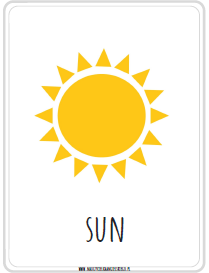 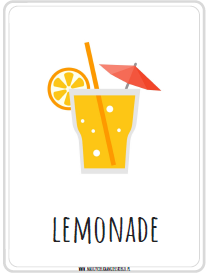 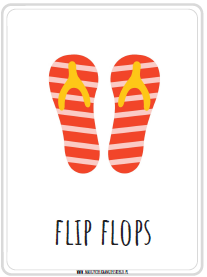 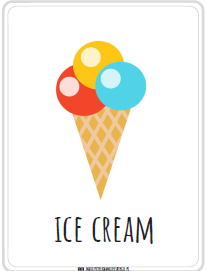 